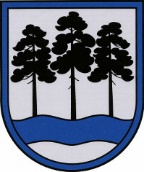 OGRES  NOVADA  PAŠVALDĪBAReģ.Nr.90000024455, Brīvības iela 33, Ogre, Ogres nov., LV-5001tālrunis 65071160, fakss 65071161, e-pasts: ogredome@ogresnovads.lv, www.ogresnovads.lv PAŠVALDĪBAS DOMES SĒDES PROTOKOLA IZRAKSTS   17.§Par zemes vienības ar kadastra apzīmējumu 7480 001 0109, Ogresgala pag., Ogres nov.,  ierakstīšanu zemesgrāmatāOgres novada pašvaldība (turpmāk – Pašvaldība) piedalās Interreg Baltic Sea Region (Interreg Baltijas jūras reģions) projektu konkursā Protecting Baltic Sea from untreated wastewater spillages during flood events in urban areas (acronym-NOAH) (Baltijas jūras aizsardzība no neattīrītu notekūdeņu ieplūdes pilsētu teritorijās plūdu laikā (akronīms NOAH)) (turpmāk – NOAH projekts). NOAH projekta realizācijas laikā ir paredzēts veikt dažādas pretplūdu aktivitātes, tai skaitā ūdens līmeņa mērīšanas iekārtas izbūvi. Minētās mērīšanas iekārtas izbūves realizācijai atbilst zemes vienība ar kadastra apzīmējumu 7480 001 0109, Ogresgala pag., Ogres nov., ar kopējo platību ~ 7800 m2, kas ieskaitīta rezerves zemes fondā (turpmāk – Zemes vienība).Ministru kabineta 2014.gada 19.augusta noteikumos Nr.500 “Vispārīgie būvnoteikumi” noteikts, ka būvniecību var ierosināt zemes vai būves īpašnieks vai, ja tāda nav, – tiesiskais valdītājs (arī publiskas personas zemes vai būves tiesiskais valdītājs) vai lietotājs, kuram ar līgumu noteiktas tiesības būvēt.Saskaņā ar Zemes pārvaldības likuma 17.panta sesto daļu šā panta pirmajā daļā minētie zemes gabali, par kuriem šā panta piektajā daļā noteiktajā termiņā pašvaldības un ministrijas Valsts zemes dienesta publicētajos rezerves zemes fondā ieskaitītās un īpašuma tiesību atjaunošanai neizmantotās zemes izvērtēšanas sarakstos nav izdarījušas atzīmi par zemes gabala piederību vai piekritību pašvaldībai vai valstij, piekrīt vietējai pašvaldībai tās administratīvajā teritorijā. Lēmumu par šo zemes gabalu ierakstīšanu zemesgrāmatās pieņem pašvaldība.Pamatojoties uz Ministru kabineta 2017.gada 16.augusta rīkojumu Nr.437 “Par zemes reformas pabeigšanu Ogres novada Krapes, Meņģeles, Ogresgala un Suntažu pagastā” zemes reforma pabeigta Ogresgala pagastā, kur atrodas minētā Zemes vienība.2019.gada 16.februārī Ogres novada teritorijā beidzās valstij un pašvaldībām noteiktais divu gadu termiņš rezerves zemes fondā ieskaitīto un īpašuma tiesību atjaunošanai neizmantoto zemes vienību izvērtēšanai. Valsts zemes dienesta tīmekļa vietnē (https://www.vzd.gov.lv/lv/par-mums/darbibas-jomas/zemes-reforma/izvertesana/saraksti) publicēts ministriju un pašvaldību izvērtētais rezerves zemju saraksts, un tajā pie Zemes vienības kadastra apzīmējumu 7480 001 0109, Ogresgala pag., Ogres nov. nav izdarīta atzīme par tās piekritību vai piederību valstij un pašvaldībai. Ņemot vērā minēto, lai atbilstoši būvniecības normatīvajos aktos noteiktajai kārtībai realizētu NOAH projektu un uz Zemes vienības izbūvētu ūdens līmeņa mērīšanas iekārtas, tādejādi nodrošinot likuma “Par pašvaldībām” 15.panta pirmās daļas 2.punktā noteikto pašvaldības autonomo funkciju, proti, gādāt par gādāt par savas administratīvās teritorijas labiekārtošanu un sanitāro, tai skaitā nodrošināt pretplūdu pasākumus, Zemes vienību nepieciešams atzīt par Pašvaldības īpašumu.Pamatojoties uz Zemes pārvaldības likuma 17.panta sesto daļu, likuma “Par pašvaldībām” 21.panta pirmās daļas 17.punktu,balsojot: PAR – 13 balsis (E.Helmanis, G.Sīviņš, S. Kirhnere, M.Siliņš, Dz.Žindiga, Dz.Mozule, D.Širovs, A.Mangulis, J.Laptevs, M.Leja, J.Iklāvs, J.Latišs, E.Bartkevičs), PRET – nav, ATTURAS – nav,Ogres novada pašvaldības dome NOLEMJ:Nostiprināt zemesgrāmatā Ogres novada pašvaldības īpašuma tiesības uz zemes vienību ar kadastra apzīmējums 7480 001 0109, Ogresgala pag., Ogres nov. ~ 7800 m2 platībā (vairāk vai mazāk, cik būs zemi instrumentāli uzmērot) saskaņā ar pielikumu. Uzdot Nekustamo īpašumu pārvaldes nodaļai viena mēneša laikā pēc šī lēmuma spēkā stāšanās veikt datu aktualizāciju Valsts zemes dienesta Nekustamā īpašuma valsts kadastra informācijas sistēmā par šī lēmuma 1.punktā minētās zemes vienības piekritību pašvaldībai. Kontroli par lēmuma izpildi uzdot pašvaldības izpilddirektora vietniecei Danai Bārbalei.                 (Sēdes vadītāja,domes priekšsēdētāja E.Helmaņa paraksts)Ogrē, Brīvības ielā 33Nr.42019.gada 21.martā    